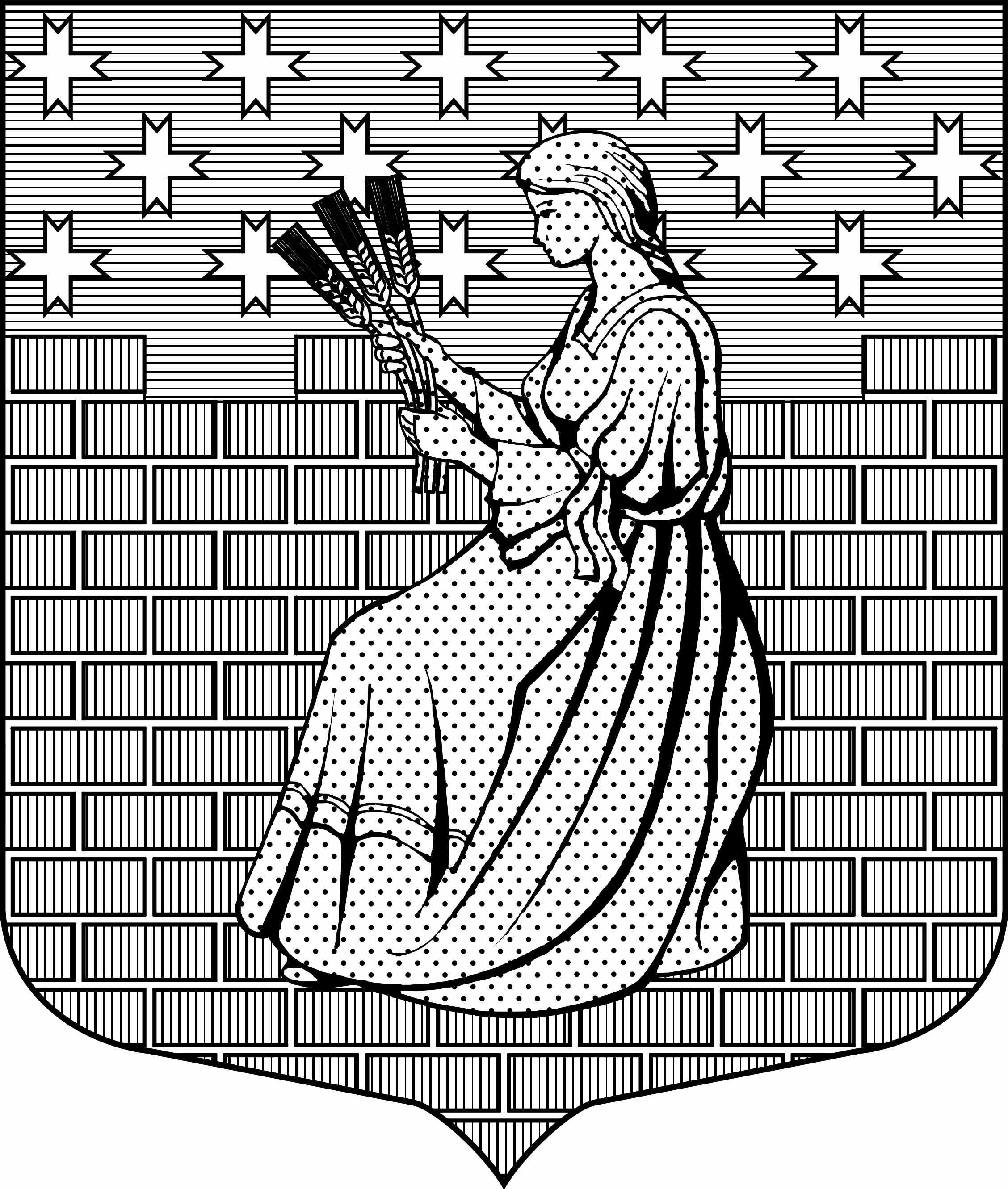 МУНИЦИПАЛЬНОЕ ОБРАЗОВАНИЕ«НОВОДЕВЯТКИНСКОЕ СЕЛЬСКОЕ ПОСЕЛЕНИЕ»ВСЕВОЛОЖСКОГО МУНИЦИПАЛЬНОГО РАЙОНАЛЕНИНГРАДСКОЙ ОБЛАСТИ188661, Ленинградская область, Всеволожский район, дер. Новое Девяткино, дом  57 оф. 83-84, тел.факс (812) 595-74-44, (81370) 65560АДМИНИСТРАЦИЯП О С Т А Н О В Л Е Н И Е20.02.2019 										№ 17/01-04Руководствуясь статьей 33 Федерального закона от 06.10.2003 № 131-ФЗ «Об общих принципах организации местного самоуправления в Российской Федерации», в соответствии с Постановлением Правительства РФ от 30.12.2017 № 1710  «Об утверждении государственной программы Российской Федерации «Обеспечение доступным и комфортным жильем и коммунальными услугами граждан Российской Федерации», руководствуясь Приказом комитета по жилищно-коммунальному хозяйству Ленинградской области от 24.01.2019 года № 3 «Об утверждении типового порядка организации и проведения процедуры рейтингового голосования по проектам благоустройства общественных территорий муниципального образования, подлежащих благоустройству в первоочередном порядке», Уставом МО «Новодевяткинское сельское поселение», ПОСТАНОВЛЯЮ:1. Утвердить Порядок организации и проведения процедуры рейтингового голосования по проектам благоустройства общественных территорий МО «Новодевяткинское  сельское поселение», подлежащих благоустройству в первоочередном порядке (Приложение 1).2. Утвердить Форму итогового протокола муниципальной общественной комиссии об итогах голосования по общественным территориям МО «Новодевяткинское  сельское поселение» (приложение № 2).3. Опубликовать постановление в газете «Вести» и разместить на официальном сайте муниципального образования в информационно-телекоммуникационной сети «Интернет».4. Контроль за исполнением постановления возложить на заместителя главы администрации Поспелова А.Л.Глава муниципального образования               	                                                    Д.А. МайоровОб утверждении Порядка организации и проведения процедуры рейтингового голосования по проектам благоустройства общественных территорий муниципального образования «Новодевяткинское сельское поселение» Всеволожского муниципального района Ленинградской области, подлежащих благоустройству в первоочередном порядке